Discipline 	___________________________Docenti 	___________________________ Data: 		___________________________RELAZIONE FINALE Piano Didattico Personalizzatodell’alunno/a ___________________________     classe: ____________Strategie didattiche utilizzate in classe:Richieste mirate relative a obiettivi minimi		sì [  ]	no [  ]Utilizzo anticipatori didattici, soprattutto a supporto della dettatura e dell’uso della lavagna						              sì [  ] 	no [  ]Utilizzo ausili iconici						sì [  ]	no [  ]Utilizzo schemi a introduzione argomento			sì [  ]	no [  ]Utilizzo schemi a fine spiegazione				sì [  ]	no [  ]Utilizzo linea del tempo					sì [  ]	no [  ] Semplificazione compiti e problemi in sotto-obiettivi	sì [  ]	no [  ]Riepiloghi lezione              a voce							sì [  ]	no [  ]in forma scritta					sì [  ]	no [  ]Riepiloghi per schemi					sì [  ]	no [  ]Didattica per piccoli gruppi					sì [  ]	no [  ]Tutoraggio fra pari						sì [  ]	no [  ]Strategie metacognitive mirate a incrementare i processi di autocontrollo e autovalutazione: Se sì, quali: __________________________________________________________________Altro: 													Sfera emozionale:Feedback immediato						sì [  ]	no [  ]Rassicurazioni sulla separazione tra esito performance      e immagine di sé					              sì [  ]    no [  ]L’alunna/o evidenzia difficoltà comunicative (ascrivibili alla sfera emotiva)			sì [  ]	no [  ]L’alunna/o predilige la comunicazione orale		sì [  ]	no [  ]Nonostante il disturbo, l’alunna/o predilige la comunicazione in forma scritta			sì [  ]	no [  ]Verifiche:Stampa con caratteri più grandi e interlinea minimo 1,5						sì [  ]	no [  ]Tempi aggiuntivi                                                                            	sì [  ]	no [  ]Riduzione carico di lavoro                                                       	sì [  ]	no [  ]Uso calcolatrice 						sì [  ]	no [  ] Uso tabelle con formule dirette				sì [  ]	no [  ]Uso tabelle con formule inverse				sì [  ]	no [  ]Tavola pitagorica						sì [  ]	no [  ]Uso cartine non mute					sì [  ]	no [  ]Uso linea del tempo						sì [  ]	no [  ]Utilizzo di prove a scelta multipla				sì [  ]	no [  ]                                        (massimo 3 opzioni)Utilizzo computer						sì [  ]	no [  ]Preminenza delle verifiche orali				sì [  ]	no [  ]Lettura consegne e/o esercizi				sì [  ]	no [  ]Verifiche su supporto digitalizzato				sì [  ]	no [  ]Altro (specificare): ________________________________________________________________________________________________________________________________________________________Studio domestico:Riduzione degli esercizi assegnati per casa 	sì [  ]	no [  ](senza modificare obiettivi)				sì [  ]	no [  ]Utilizzo computer					sì [  ]	no [  ]Utilizzo sintesi vocali					sì [  ]	no [  ]Utilizzo schemi					sì [  ]	no [  ]Utilizzo mappe concettuali				sì [  ]	no [  ]Altro (specificare): ________________________________________________________________________________________________________________________________________________________ConclusioniLe strategie didattiche 1.  _________________________________2. _________________________________3. _________________________________Risultano efficaci in considerazione di __________________________________________________________________________________________________________________Le modalità di verifica1. _________________________________2. _________________________________3. _________________________________Risultano efficaci in considerazione di __________________________________________________________________________________________________________________   Firma dei docenti____________________________ ____________________________    ____________________________    ____________________________    ____________________________    ____________________________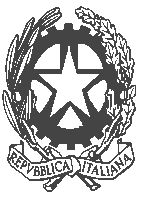 Ministero dell’Istruzione, dell’Università e della RicercaUfficio Scolastico Regionale della LombardiaISTITUTO COMPRENSIVO NORD 1 - BRESCIAVia Zadei, 76 - tel.030 391780 / Fax 0303385293 email:bsic88300n@istruzione.it – sito internet:  www.icnord1brescia.gov.it